АДМИНИСТРАЦИЯ СЕЛЬСКОГО ПОСЕЛЕНИЯ «АБЛАТУЙСКОЕ» МУНИЦИПАЛЬНОГО РАЙОНА «УЛЁТОВСКИЙ РАЙОН» ЗАБАЙКАЛЬСКОГО КРАЯПОСТАНОВЛЕНИЕ26 января  2023 года                                                                                  № 7с.Аблатуйский БорОб определении мест для вольного выпаса КРС  на территории сельского поселения «Аблатуйское»В целях регулирования вопросов в сфере благоустройства территории сельского поселения «Аблатуйское» в части содержания домашних животных (крупного рогатого скота, мелкого рогатого скота, лошадей), повышения комфортности условий проживания граждан, поддержание и улучшение санитарного и эстетического состояния территории, в соответствии со статьей 14 Федерального закона от 06.10.2003 № 131-ФЗ «Об общих принципах организации местного самоуправления в Российской Федерации», пункта 331 Правил благоустройства территории муниципального образования сельского поселения «Аблатуйское», муниципального района «Улётовский район» Забайкальского края администрация сельского поселения «Аблатуйское» постановила:1. Определить места прогона и выпаса сельскохозяйственных животных (КРС, лошадей, коз, овец) содержащихся в личных подсобных хозяйствах граждан,  за пределами населенного пункта, согласно приложению № 1.2. Рекомендовать владельцам крупного и мелкого рогатого скота соблюдать время вольного выпаса и контролировать его нахождение на закрепленных территориях.3. Выпас на привязи КРС и МРС разрешить на территории сельского поселения с учетом надлежащего контроля владельцами животных, обеспечивающего сохранность жизни, здоровья и имущества третьих лиц.4. Настоящее постановление вступает в силу со дня его официального обнародования.5.Настоящее постановление обнародовать на стендах администрации сельского поселения «Аблатуйское», библиотеках  с. Аблатуйский Бор, с.Аблатукан.  И.о.главы сельского поселения          «Аблатуйское»                                                                 Н.А. БочкареваПриложение №1к Постановлению администрациисельского поселения «Аблатуйское»№ 7 от   26 января 2023 годаМеста прогона и вольного выпаса КРС, лошадей, коз, овец на территории сельского поселения «Аблатуйское»Места прогона:        1. Село Аблатуйский Бор: улица Лесная, улица Молодежная, улица 4-я Приозерная - за огородами;        2. Село Аблатукан: улица Трудовая, ул. Школьная.Место выпаса:          1. Падь вдоль р. Аблатуй  до с. Аблатукан.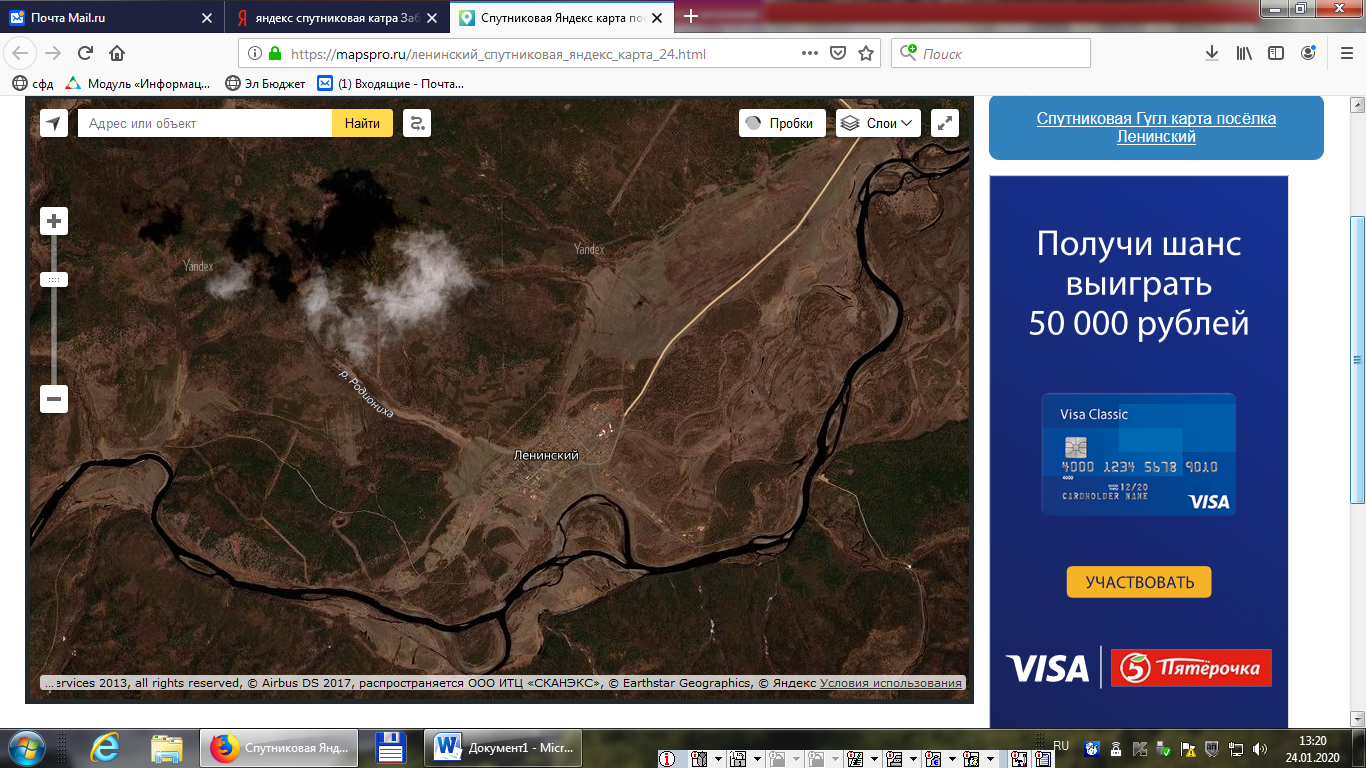 